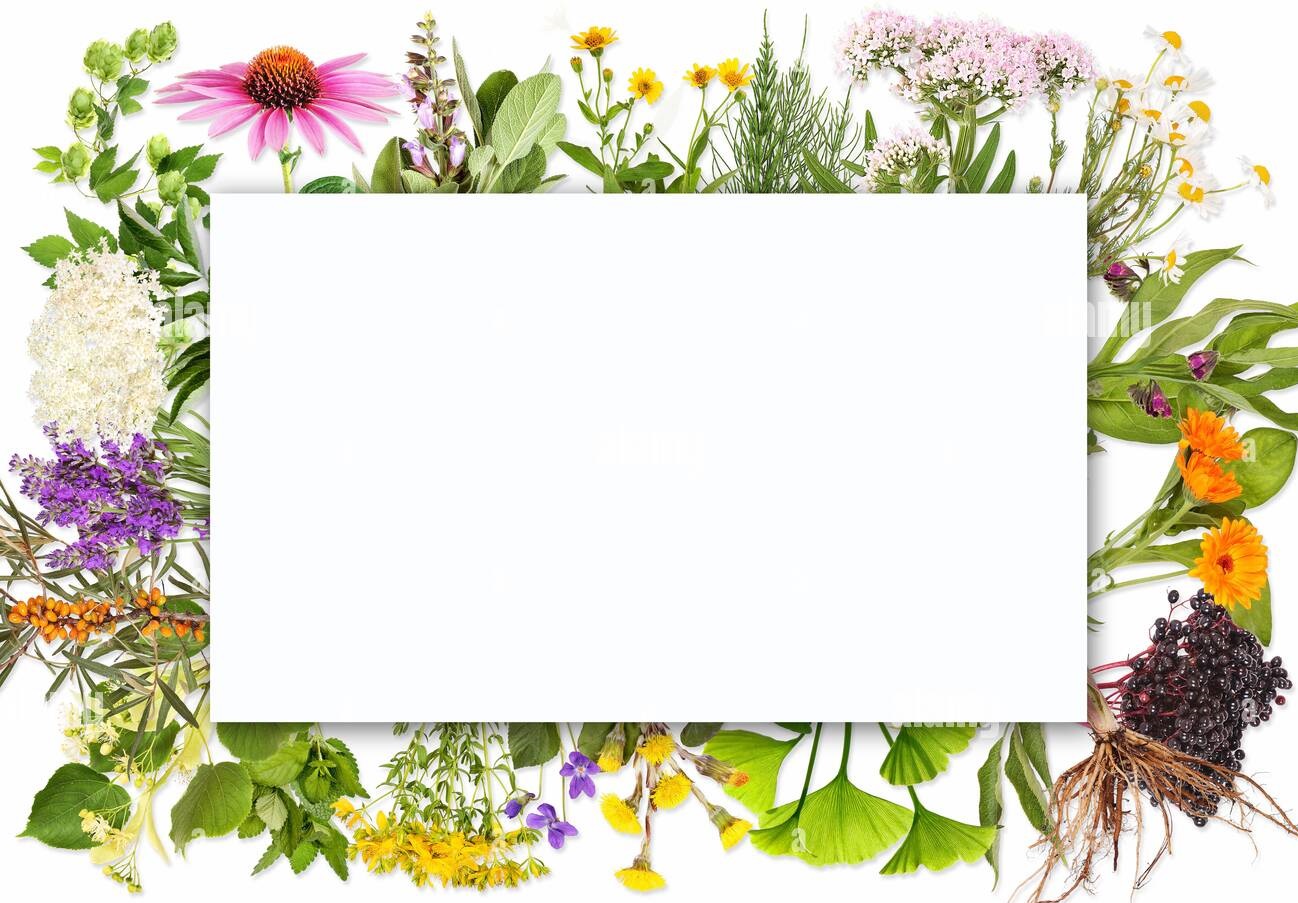                                                                     Obec Rudimov a spolek RUDIMOVJANÉ zvou všechny na BYLINKOVÝ PODVEČER S KATEŘINOU ČERNOUna témaJak bylinkami podpořit zdraví a imunitu v podzimním obdobíKde: velká zasedací místnost OÚ RudimovKdy: ve čtvrtek 24.11.2022 v 16.30 hodVstup volný